 								   GIRL SCOUT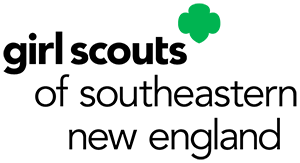    COMMUNITY SERVICE         	  HOURS LOGGIRL NAME: ______________________________________________________ SERVICE UNIT:______________________________________ TROOP___________________________________________________       ___________________ GIRL'S SIGNATURE                                                                       DATE ____________________________________________       ____________________ LEADER OR SUPERVISOR'S NAME (PRINT)                          PHONE ____________________________________________         ___________________ LEADER OR SUPERVISOR'S SIGNATURE                              DATEDATEEVENTDESCRIPTION OF SERVICEHOURSTOTAL COMMUNITY SERVICE HOURSTOTAL COMMUNITY SERVICE HOURSTOTAL COMMUNITY SERVICE HOURS